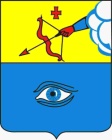 ПОСТАНОВЛЕНИЕ__29.03.2024___                                                                                              № __18/5__ г. ГлазовО начале приема предложений от населения, проживающего на территории города Глазова по мероприятиям, которые целесообразно реализовывать на общественной территории, на которой будет реализовываться проект создания комфортной городской среды в малых городах и исторических поселенияхВ целях участия во Всероссийском конкурсе лучших проектов создания комфортной городской среды в малых городах и исторических поселениях,  руководствуясь Федеральным законом от 06.10.2003 № 131-ФЗ «Об общих принципах организации местного самоуправления в Российской Федерации», постановлением Правительства Российской Федерации от 07.03.2018 № 237 «О предоставлении и распределении средств государственной поддержки из федерального бюджета бюджетам субъектов Российской Федерации для поощрения муниципальных образований - победителей Всероссийского конкурса лучших проектов создания комфортной городской среды», Уставом муниципального образования «Городской округ «Город Глазов» Удмуртской Республики», протоколом № 1 от 28.03.2024 общественной комиссии при Администрации города Глазова для организации обсуждения проекта муниципальной программы «Формирование современной городской среды муниципального образования «Городской округ «Город Глазов» Удмуртской Республики» на 2023-2027 годы», утвержденной постановлением Администрации города Глазова от 16.11.2022г. №7/22, П О С Т А Н О В Л Я Ю:1.Установить срок приема предложений от населения, проживающего на территории города Глазова по мероприятиям, которые целесообразно реализовывать на общественной территории «Парковая набережная на пересечении улиц Толстого и Карла Маркса», на которой будет реализовываться проект создания комфортной городской среды (далее Предложение) с 04.04.2024 года по 21.04.2024 года включительно.2. Определить пункт сбора Предложений: Управление жилищно-коммунального хозяйства Администрации города Глазова (город Глазов, ул. Динамо, д. 6, каб.121) в рабочие дни с 8.00 часов до 17.00 часов (перерыв с 12:00 до 13:00) и по адресу электронной почты zhkh@glazov-gov.ru.3. Настоящее постановление подлежит опубликованию в средствах массовой информации.4. Контроль за  исполнением настоящего постановления возложить на заместителя Главы Администрации города Глазова по вопросам строительства, архитектуры и жилищно-коммунального хозяйства.Администрация муниципального образования «Городской округ «Город Глазов» Удмуртской Республики»(Администрация города Глазова) «Удмурт Элькунысь«Глазкар»  кар округ»муниципал кылдытэтлэн Администрациез(Глазкарлэн Администрациез)Глава города ГлазоваС.Н. Коновалов